Asynchronous Learning for Grade 4-6 Core FrenchWeek of November 9, 2020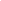 Les enfants autour du mondeBut d’apprentissage: Je regarde une vidéo et je démontre ma compréhension de ce que j’ai regardé. Je fais des liens personnels.But d’apprentissage: Je regarde une vidéo et je démontre ma compréhension de ce que j’ai regardé. Je fais des liens personnels.Instructions: Choisis une vidéo de la série “Là où je dors” sur le site Idéllo. (Be sure to log in to your account.) Regarde la vidéo plusieurs fois. Complète les activités ci-dessous sur une feuille de papier ou dans un Google Doc/Google Slide.Instructions: Choisis une vidéo de la série “Là où je dors” sur le site Idéllo. (Be sure to log in to your account.) Regarde la vidéo plusieurs fois. Complète les activités ci-dessous sur une feuille de papier ou dans un Google Doc/Google Slide.Réponds à des questions de la vidéo: 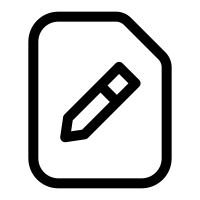 Comment s’appelle l’enfant? Qu’est-ce qu’il/elle aime? Qui est dans sa famille? Ou est-ce qu’il/elle habite?Quel âge a-t-il/elle?Imagine que tu peux parler à l’enfant dans la vidéo. Quelles questions est-ce que tu peux demander? Écris tes questions et après enregistre-les ou tu peux créer une vidéo avec ton appli préférée (iMovie, Screen Recorder, etc).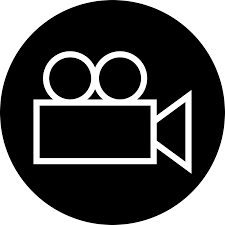 Comment est-ce que la vie de l’élève est similaire à ta vie? Comment est-ce que sa vie est différente? Remplis un diagramme de Venn avec tes idées. Utilise les images et/ou les mots.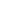 Qui es-tu?Comment t’appelles-tu? Qu’est-ce que tu aimes? Quelles informations est-ce que tu veux partager à propos de toi-même et de ton identité?Choisis un format et prépare ta présentation pour te présenter comme l’enfant dans la vidéo. Choix de formats:Fais une vidéo dans le même style que cette vidéo (1 à 2 minutes)Fais une présentation orale à un membre de ta famille ou à un jouet préféréFais une représentation artistique (un dessin, un tableau) et écris une petite description